 				    Membership Application
			   	    January 1 – December 31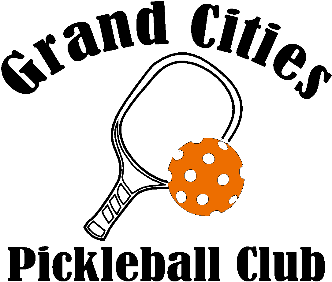           Annual Membership Dues:  
  Individual -- $30, Household -- $50Please check Membership that applies:
     New Membership    				Individual Membership -- $30
     Renewal Membership				Household Membership -- $50
For Household, please list full name, phone, & email of each player:
Household is defined as a maximum of 2 parents with their children/dependents (up to age 26) living in the same household or who are qualified students.  If any players of the household are under the age of 18, they must be accompanied by an adult of the same household in order to play during any given session.Thank you for your membership!  Membership dues allow Grand Cities Pickleball Club to grow and supply members with good quality equipment.  Thank you for your support!Payment Options:       Online by credit card or Venmo         Personal Check        Cash
Make checks payable to Grand Cities Pickleball Club.  Thank you!
Mail to Treasurer:  Kim Reardon, Treasurer, 403 Mero Court SE, East Grand Forks, MN 56721www.grandcitiespickleball.comFollow us on Facebook!  Join us on What’s App!First & Last Name:Phone:Address:Email:Name:Phone:Email:Name:Phone:Email:Name:Phone:Email:Club’s Mission Statement:  To be a cornerstone for pickleball players’ successby providing structure, instruction, and community camaraderie.